Motion GraphsDistance-Time Graphs: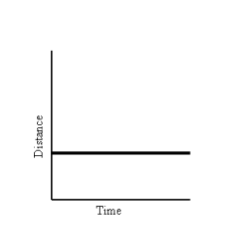 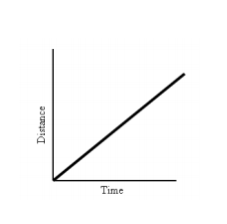 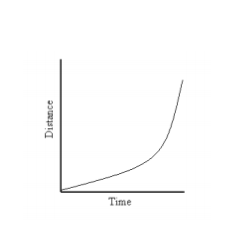 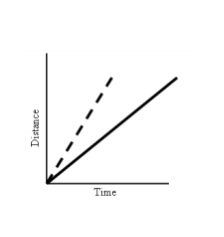 	Speed-Time Graphs: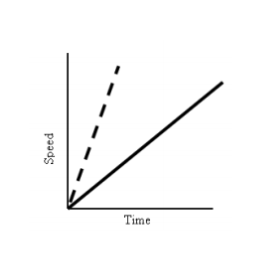 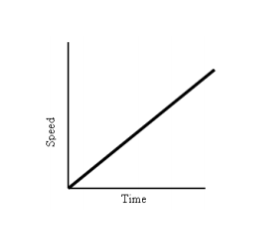 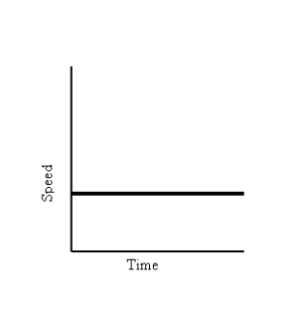 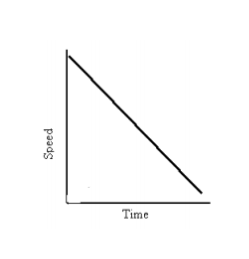 